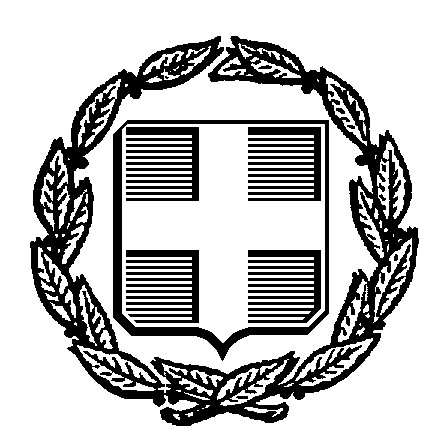 ΕΛΛΗΝΙΚΗ ΔΗΜΟΚΡΑΤΙΑ			                                Περαία,     02/11/2020ΝΟΜΟΣ ΘΕΣΣΑΛΟΝΙΚΗΣΔΗΜΟΣ ΘΕΡΜΑΪΚΟΥ                                                                       ΔΙΕΥΘΥΝΣΗ ΔΙΟΙΚΗΤΙΚΩΝ ΥΠΗΡΕΣΙΩΝΤΜΗΜΑ ΑΝΘΡΩΠΙΝΟΥ ΔΥΝΑΜΙΚΟΥ& ΔΙΟΙΚΗΤΙΚΗΣ ΜΕΡΙΜΝΑΣΓραφείο Προσωπικού				           Ταχ. Δ/νση : Περαία, Μ. Αλεξάνδρου 2Τ.Κ.: 57019						            Προς:  Δημοτικό ΣυμβούλιοΠληροφορίες: Αλευρά Συρματένια				Τηλ. : 23923-30056		                      		 FAX : 23920-22368					 Θέμα: Εισήγηση προς το Δημοτικό Συμβούλιο προκειμένου να εκδοθεί απόφαση επί αιτήσεως για πρακτική άσκηση  καταρτιζόμενης ΙΕΚΛαμβάνοντας υπόψη :Τον κανονισμό των ΙΕΚ (απόφαση Υπ. Παιδ.& Θρησκ. 5954/23.06.2014 (ΦΕΚ 1807/02.07.2014 τεύχος Β’)το άρθρο 23 του Ν.4186/2013, όπως τροποποιήθηκε με την παρ. 2 του άρθρου 42 του Ν.4386/16την ΚΥΑ 139931/Κ1/08.09.2015 (ΦΕΚ 1953/10.09.2015 τεύχος Β’)την απόφαση Υπ.Εθν.Παιδ.& Θρησκ. Ζ’/1802/06.02.1996 (ΦΕΚ 104/22.02.1996 τεύχος Β’)το άρθρο 12 του Ν.2009/1992την εγκύκλιο Υπ. Πολ. Παιδ. Θρησκ. /Κ1/146931/18.09.2015την με αρ. πρωτ. 19335/30-10-2020 αίτηση της κ. Κορωνάκη Έλλης του Αθανασίου, σπουδάστριας του Δημόσιου ΙΕΚ  Θέρμης στην ειδικότητα  «Αρχιτεκτονική εσωτερικού χώρου διακόσμηση και σχεδιασμό αντικειμένων»το γεγονός ότι δεν επιβαρύνεται ο προϋπολογισμός του Δήμου από την πραγματοποίηση της πρακτικής άσκησης του σπουδαστή του ΙΕΚ. Προκύπτουν τα εξής:Οι σπουδαστές των Ι.Ε.Κ. δύναται να πραγματοποιούν την Πρακτική Άσκηση ή τη Μαθητεία σε φυσικά πρόσωπα, Ν.Π.Δ.Δ., Ν.Π.Ι.Δ. και δημόσιες υπηρεσίες με τους όρους και τις προϋποθέσεις του Ν.4186/13 με ευθύνη του Ι.Ε.Κ. στο οποίο φοιτούν. (παρ. 5 άρθρο 23 Ν.4186/13) (περίπτ. β' της παρ. 2 του άρθρου 42 του Ν.4386/16) (παρ. 3 άρθρο 3 Υπ. Παιδ.& Θρησκ. 5954/23.06.2014 (ΦΕΚ 1807/02.07.2014 τεύχος Β’)Κάθε ασκούμενος πραγματοποιεί την Πρακτική του Άσκηση σε τμήματα των φορέων απασχόλησης αντίστοιχα με την ειδικότητά του, με την εποπτεία υπεύθυνου του φορέα ειδικότητας αντίστοιχης με το αντικείμενο κατάρτισής του, χωρίς να καταλαμβάνει θέση εργασίας. (Υπ. Πολ. Παιδ. Θρησκ. /Κ1/146931/18.09.2015)Η Πρακτική Άσκηση ή Μαθητεία, είναι συνολικής διάρκειας 960 ωρών και μπορεί να είναι συνεχόμενη ή τμηματική χωρίς να υπερβαίνει χρονικά ένα (1) ημερολογιακό έτος (άρθρο 23 Ν.4186/13) (Υπ.Πολ.Παιδ.Θρησκ. /Κ1/146931/18.09.2015) (παρ. 3 άρθρο 3 Υπ. Παιδ.& Θρησκ. 5954/23.06.2014 (ΦΕΚ 1807/02.07.2014 τεύχος Β’). H Πρακτική Άσκηση ή Μαθητεία μπορεί να πραγματοποιείται και τμηματικά μετά την ολοκλήρωση των δύο πρώτων εξαμήνων. (παρ.7 άρθρο 23 Ν.4186/13, όπως αντικαταστάθηκε με την περίπτ. γ' της παρ. 2 του άρθρου 42 του Ν.4386/16)Η έναρξη της Πρακτικής Άσκησης γίνεται την πρώτη (1η) και δέκατη πέμπτη (15) ημέρα κάθε μήνα. Όταν η Πρακτική Άσκηση πραγματοποιείται συνεχόμενα (6μηνο Πρακτικής Άσκησης) η εγγραφή στο 5ο εξάμηνο γίνεται ταυτόχρονα με την έναρξή της. (Υπ.Πολ.Παιδ.Θρησκ. /Κ1/146931/18.09.2015)Η Πρακτική Άσκηση ή η Μαθητεία σε δημόσιους και ιδιωτικούς φορείς είναι δυνατόν να χρηματοδοτείται από εθνικούς ή/και κοινοτικούς πόρους, σύμφωνα με τις ισχύουσες κάθε φορά διατάξεις. (άρθρο 1 ΚΥΑ 139931/Κ1/08.09.2015 (ΦΕΚ 1953/10.09.2015 τεύχος Β’) (παρ. 5 άρθρο 3 Υπ. Παιδ.& Θρησκ. 5954/23.06.2014 (ΦΕΚ 1807/02.07.2014 τεύχος Β’)Κατά την διάρκεια της Πρακτικής Άσκησης οι απόφοιτοι των Δημοσίων και Ιδιωτικών ΙΕΚ δεν καταβάλλουν δίδακτρα ή τέλη εγγραφής ή παντός είδους άλλες εισφορές προς τα ΙΕΚ ή τον O.Ε.Ε.Κ. (παρ.1 άρθρο 2 Υπ.Εθν.Παιδ.& Θρησκ. Ζ’/1802/06.02.1996 (ΦΕΚ 104/22.02.1996 τεύχος Β’) Τα Ι.Ε.Κ., μεριμνούν για την ασφάλιση των πρακτικά ασκούμενων/μαθητευόμενων στο Ι.Κ.Α., μόνο για την περίπτωση ατυχήματος στους χώρους εργασίας κατά τη διάρκεια πραγματοποίησης της Πρακτικής Άσκησης ή της Μαθητείας. (άρθρο 2 ΚΥΑ 139931/Κ1/08.09.2015 (ΦΕΚ 1953/10.09.2015 τεύχος Β’) (Υπ.Πολ.Παιδ.Θρησκ. /Κ1/146931/18.09.2015) (παρ. 1 άρθρο 12 Ν.2009/92)Κατόπιν των ανωτέρω τίθεται υπόψη του Δημοτικού Συμβουλίου η από 19335/30-10-2020  αίτηση της κ. Κορωνάκη Έλλης σπουδάστριας του ΔΙΕΚ Θέρμης, με την οποία αιτείται έγκριση για την πραγματοποίηση της πρακτικής του άσκησης στο Δήμο και καλείτε να αποφασίσει σχετικά Η ΣυντάξασαΣυρματένια ΑλευράΟ Προϊστάμενος τμήματοςΑνθρώπινου Δυναμικού & Διοικ. ΜέριμναςΑθανάσιος ΠιερράτοςΗ Προϊσταμένη Δ/νσης Διοικητικών ΥπηρεσιώνΙουλία Κατσιάνου